The first and second derivative of a function can provide a great deal of information about the function itself. In this activity, you will examine the graphs of functions along with their derivatives and look for relationships that exist.Throughout this activity, make sure your handheld is in Radian mode and round your answers to the nearest hundredth.Problem 1 – 1. Input the equation    into the  editor. Set the viewing window as shown and graph on your handheld.
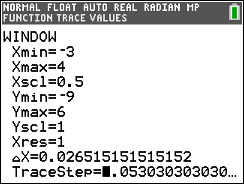 2.  Find the x-values at which the relative maximum and relative minimum values of the     function occur. Press 2nd trace to find the exact values.3.  Find the intervals of x over which the function increases.4.  Find the intervals of x over which the function decreases.5.  State the kind of values the derivative should have over an interval where the     function increases. Explain.6.  Graph the derivative of the function. Press Math > 8: nDeriv. You will need to fill in the spaces
     provided from this command. It should look like this:  . You can find  by pressing
     vars > Y-VARS > 1: Function.
7.  Find the x-values of the derivative where a relative maximum or minimum     of the original function occurs.8.  State if the derivative is positive or negative over the intervals where the function     increases.9.  State if the derivative is positive or negative over the intervals where the function     decreases.10. When the derivative crosses the x-axis from positive to negative, describe what happens      to the graph of the function.11. When the derivative crosses the x-axis from negative to positive, describe what happens      to the graph of the function.12. State over what intervals of x the derivative increases.13. State over what intervals of x the derivative decreases.14. If the first derivative is increasing, state if the second derivative is positive or negative.15. If the first derivative is decreasing, state if the second derivative is positive or negative.16. Graph the second derivative into . Use the same commands you used to find the first
      derivative, the only difference is instead of using  you will be using  Examine it where
      the first derivative is increasing and decreasing. State if it matches your predictions. Explain
      any differences, and state any additional observations.17. The graph of a function is concave upward when the graph of the first derivative is  
      increasing. Sketch a portion of the graph  that is concave upward. State what is        true about the graph of  where the graph of  is concave upward. 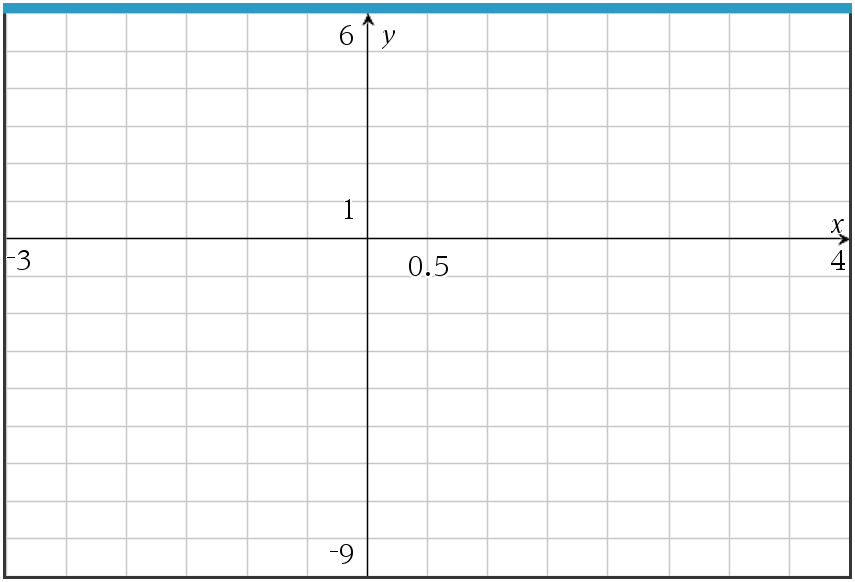 18. The graph of a function is concave downward when the graph of the first derivative is 
 decreasing. Sketch a portion of the graph  that is concave downward. State what is      true about the graph of  where the graph of  is concave downward.Problem 2 - 19. Graph the equation  over the interval [-5, 5] on your handheld. a. State the interval(s) of x-values where the function is increasing. b. State the interval(s) of x-values where the function is decreasing. c. State the interval(s) of x-values where the function is concave upward. d. State the interval(s) of x-values where the function is concave downward. Problem 3 – 20. Suppose that you have only an equation for the derivative of a function. The derivative of f(x) is: Graph this into the  editor and then change the window by pressing Zoom < 4: ZDecimal. Using your handheld as a guide, sketch the graph below. 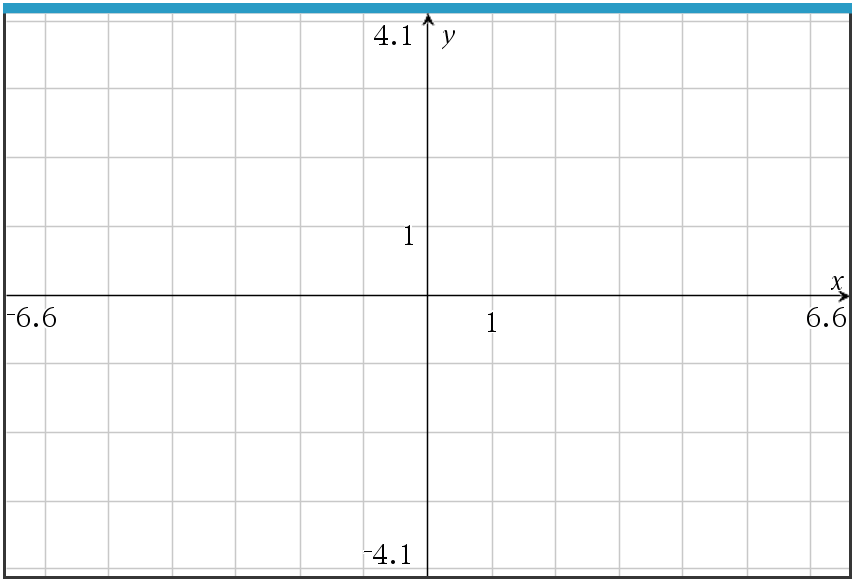 a. State the interval(s) of x-values where the function y = f(x) increases. Explain. b. State the interval(s) of x-values where the function y = f(x) decreases. Explain. c. State the interval(s) of x-values where the function y = f(x) is concave upward. Explain. d. State the interval(s) of x-values where the function y = f(x) is concave downward. Explain. Ticket Out the Door -21. Summarize at least three main concepts that you explored in this activity.